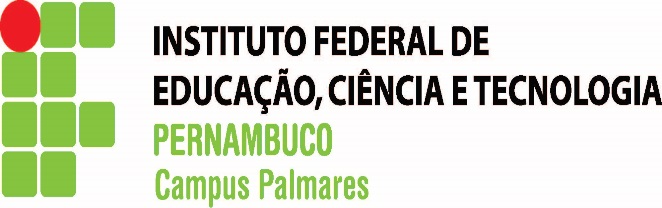 MANUAL DO COORDENADOR 1 - Atribuições do COORDENADOR DO CURSO no processo de EstágioArt.48 Ao Coordenador do Curso incumbe: I. Indicar professor orientador da área a ser desenvolvida no estágio como responsável pelo acompanhamento e avaliação das atividades do estagiário; II. Supervisionar o desenvolvimento das atividades dos professores orientadores; III. Conhecer a legislação do estágio e os documentos pertinentes a sua realização; IV. Orientar os alunos quanto aos objetivos e metodologias do Estágio Curricular Obrigatório, bem como, informações sobre o Estágio Não Obrigatório;V. Agendar reuniões com os discentes que estão aptos a iniciar o estágio para, em conjunto com o setor responsável por estágios, informar e orientar sobre todos os procedimentos a serem seguidos;” VI. Receber e analisar pedidos de validação/equiparação relacionados ao Estágio Curricular Obrigatório; VII. Acompanhar e avaliar os Estágios Não Obrigatórios por meio de instrumentos definidos pelo IFPE; VlII. Encaminhar à Coordenação/Divisão de Estágios do Campus ou da Educação a Distância ou instância equivalente, a cada semestre, a relação de alunos aptos ao estágio; IX- Prestar atendimento às empresas ofertantes de vagas de estágio quanto à divulgação das ofertas de estágio e emprego, com o apoio do Professor Orientador de Estágio; X- .Divulgar o perfil do IFPE junto ao setor produtivo em área de sua atuação, com o apoio do Professor Orientador de Estágio XI- Criar mecanismo para obter informações a respeito de demandas do setor produtivo, com o apoio do Professor Orientador de Estágio